February 17, 2017	Docket No. A-110156Utility Code: 110156JOHN POVILAITISENGIE RESOURCES LLC409 NORTH SECOND STREET STE 500HARRISBURG PA 17101 1357			RE: Modification of Security Anniversary Date PetitionDear Mr. Povilaitis:On April 19, 2016, Engie Resources LLC (Engie Resources) was approved by Secretarial Letter for a financial security reduction from 10% to 5%.  In the approval letter, the Commission required Engie Resources to align its financial security anniversary/expiration date with the date of the approval letter.  On February 7, 2017, Engie Resources LLC (Engie Resources) filed a petition requesting that the Commission grant modification of its financial security anniversary date to match its financial security reduction approval date.  Engie Resources’s petition to modify its financial security anniversary date to match its financial security reduction approval date is moot and hereby dismissed.If Engie Resources has decided to withdraw its application, please reply notifying the Commission of such a decision.Please direct any questions to Stephen Jakab, Financial Analyst, Technical Utility Services at email sjakab@pa.gov (preferred) or (717) 783-6174.	Sincerely,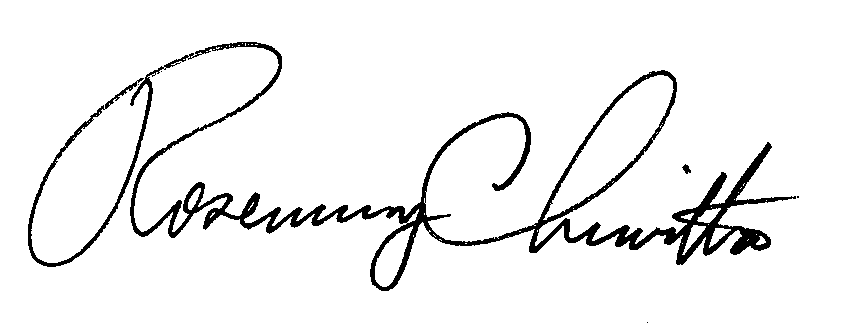 	Rosemary Chiavetta	Secretary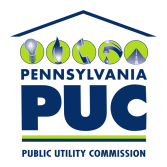 COMMONWEALTH OF PENNSYLVANIAPENNSYLVANIA PUBLIC UTILITY COMMISSION400 NORTH STREET, HARRISBURG, PA 17120IN REPLY PLEASE REFER TO OUR FILE